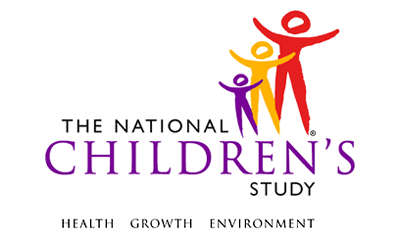 Noise Measurement Set-Up Instrument​*This instrument is OMB-approved for multi-mode administration, but this version of the instrument is designed for administration in this/these mode(s) only.This page intentionally left blank.Noise Measurement Set-Up InstrumentTABLE OF CONTENTSGENERAL PROGRAMMER INSTRUCTIONS:	1NOISE MONITOR SET-UP	3NOISE MONITOR MAILING INSTRUCTIONS	9This page intentionally left blank.Noise Measurement Set-Up InstrumentGENERAL PROGRAMMER INSTRUCTIONS:WHEN PROGRAMMING INSTRUMENTS, VALIDATE FIELD LENGTHS AND TYPES AGAINST THE MDES TO ENSURE DATA COLLECTION RESPONSES DO NOT EXCEED THOSE OF THE MDES.  SOME GENERAL ITEM LIMITS USED ARE AS FOLLOWS: Instrument Guidelines for Participant and Respondent IDs:PRENATALLY, THE P_ID IN THE MDES HEADER IS THAT OF THE PARTICIPANT (E.G. THE NON-PREGNANT WOMAN, PREGNANT WOMAN, OR THE FATHER).	POSTNATALLY, A RESPONDENT ID WILL BE USED IN ADDITION TO THE PARTICIPANT ID BECAUSE SOMEBODY OTHER THAN THE PARTICIPANT MAY BE COMPLETING THE INTERVIEW. FOR EXAMPLE, THE PARTICIPANT MAY BE THE CHILD AND THE RESPONDENT MAY BE THE MOTHER, FATHER, OR ANOTHER CAREGIVER.  THEREFORE, MDES VERSION 2.2 AND ALL FUTURE VERSIONS CONTAIN A R_P_ID (RESPONDENT PARTICIPANT ID) HEADER FIELD FOR EACH POST-BIRTH INSTRUMENT.  THIS WILL ALLOW ROCs TO INDICATE WHETHER THE RESPONDENT IS SOMEBODY OTHER THAN THE PARTICIPANT ABOUT WHOM THE QUESTIONS ARE BEING ASKED. A REMINDER:  ALL RESPONDENTS MUST BE CONSENTED AND HAVE RECORDS IN THE PERSON, PARTICIPANT, PARTICIPANT_CONSENT AND LINK_PERSON_PARTICIPANT TABLES, WHICH CAN BE PRELOADED INTO EACH INSTRUMENT.  ADDITIONALLY, IN POST-BIRTH QUESTIONNAIRES WHERE THERE IS THE ABILITY TO LOOP THROUGH A SET OF QUESTIONS FOR MULTIPLE CHILDREN, IT IS IMPORTANT TO CAPTURE AND STORE THE CORRECT CHILD P_ID ALONG WITH THE LOOP INFORMATION.  IN THE MDES VARIABLE LABEL/DEFINITION COLUMN, THIS IS INDICATED AS FOLLOWS:  EXTERNAL IDENTIFIER: PARTICIPANT ID FOR CHILD DETAIL.NOISE MONITOR SET-UP(TIME_STAMP_NMS_ST).NMS01000/(STAFF_ID). ENTER STAFF ID_______________________________________STAFF IDNMS02000. NOISE BROCHURE DISTRIBUTIONNMS03000/(NOISE_MEASURE_OKAY). We would like to measure noise in your home.  Is that okay?NMS04000/(NOISE_REFUSE). RECORD THE REASON FOR REFUSAL IF GIVEN.NMS05000/(NOISE_REFUSE_OTH). SPECIFY:  _______________________________________NMS06000/(OUTDOOR_NOISE_SOURCE). Are there any of the following nearby?NMS07000/(OUTDOOR_NOISE_SOURCE_OTH). SPECIFY:  _________________________________________________NMS08000. NOISE MONITOR SET UP INSTRUCTIONS:NMS09000/(MON_SETUP). WERE YOU ABLE TO SET UP THE NOISE MONITOR?NMS10000/(MON_NOT_SETUP). WHY WERE YOU NOT ABLE TO SET UP THE NOISE MONITOR?NMS11000/(MON_NOT_SETUP_OTH). SPECIFY:  _________________________________NMS12000. NOISE MONITOR FAILURENMS13000/(SAMPLE_ID). ENVIRONMENTAL NOISE MEASUREMENT SAMPLE ID| E |___|___|___|___|___|___|___| N E 0 1NOISE-ENVIRONMENTAL IDNMS14000/(EQUIP_ID). NOISE MONITOR ID_________________________________________NMS15000. MONITOR SET-UP DATE(MON_SET_DATE_MM) MONTH:  |____|____|                  M      M(MON_SET_DATE_DD) DAY:    |____|____|               D       D(MON_SET_DATE_YYYY) YEAR:    |____|____|____|____|                 Y       Y       Y      YNMS16000. MONITOR SET-UP TIME(MON_SET_TIME) |____|____|  :  |____|____|    H      H              M     M(MON_SET_TIME_UNIT)NMS18000/(MON_SETUP_ROOM). IN WHICH ROOM WAS THE NOISE MONITOR SET UP?NMS19000/(MON_SETUP_ROOM_OTH). SPECIFY:  ______________________________________NMS20000/(CHILD_BEDROOM_SHARED). DOES THE CHILD SHARE THE BEDROOM WITH OTHER FAMILY MEMBER(S)?NMS21000/(MON_SETUP_DISTANCE). RECORD THE DISTANCE OF THE NOISE MONITOR FROM THE WALL.NMS22000/(MON_SETUP_HEIGHT). RECORD THE HEIGHT OF THE NOISE MONITOR FROM THE FLOOR.NMS23000/(MON_SETUP_ROOM_WINDOW). RECORD WHERE THE WINDOWS IN THE SET-UP ROOM FACE.NMS24000/(MON_SETUP_ROOM_WINDOW_OTH). SPECIFY:  ______________________________________NMS25000/(MON_SETUP_ROOM_WINDOW_OPEN). RECORD IF WINDOW(S) IN THE SET-UP ROOM ARE OPEN.NMS26000/(NEIGHBORHOOD_TYPE). RECORD THE TYPE OF NEIGHBORHOOD.NMS27000/(NEIGHBORHOOD_TYPE_OTH). SPECIFY:  ________________________________________NMS28000/(MON_SETUP_COMMENTS). RECORD ANY COMMENTS ABOUT THE NOISE MONITOR SET UP.COMMENTS:  _____________________________________________________________________(TIME_STAMP_NMS_ET).NOISE MONITOR MAILING INSTRUCTIONS(TIME_STAMP_NMM_ST).NMM01000/(MON_PARTICIPANT_MAILBACK). AT THIS VISIT, WILL THE RESPONDENT BE ASKED TO MAIL BACK THE NOISE MONITOR?NMM01100. NOISE SAQ AND SHIPPING INSTRUCTION DISTRIBUTIONNMM02000/(PARTICIPANT_MAILBACK_OKAY). At the end of the noise monitoring period, we would like you to send the noise monitor back to us.  We have a kit with a pre-paid shipper to help you with that.  Is that okay?NMM03000/(PARTICIPANT_MAILBACK_REF). RECORD REASON FOR REFUSAL.NMM04000/(PARTICIPANT_MAILBACK_REF_OTH). SPECIFY:  _____________________________________NMM05000/(SHIPMENT_TRACKING_NUM). TRACKING NUMBER: _________________________________________NMM06000. RECORD THE EXPECTED SHIPMENT DATE FOR THE NOISE MONITOR:(TARGET_SHIP_DATE_MM) MONTH:  |____|____|                  M      M(TARGET_SHIP_DATE_DD) DAY:    |____|____|               D      D(TARGET_SHIP_DATE_YYYY) YEAR:  |____|____|____|____|               Y       Y      Y       YNMM07000/(KIT_DISTRIB_COMMENTS). RECORD ANY COMMENTS ABOUT DISTRIBUTING THE NOISE MONITOR SHIPPING KIT.COMMENTS:   _____________________________________________________(TIME_STAMP_NMM_ET).Event Category:Time-BasedEvent:36M, 60MAdministration:N/AInstrument Target:Child's Primary ResidenceInstrument Respondent:Primary CaregiverDomain:EnvironmentalDocument Category:Sample CollectionMethod:Data Collector AdministeredMode (for this instrument*):In-Person, CAIOMB Approved Modes:In-Person, CAIEstimated Administration Time:3 minutesMultiple Child/Sibling Consideration:Per EventSpecial Considerations:N/AVersion:1.0MDES Release:4.0DATA ELEMENT FIELDSMAXIMUM CHARACTERS PERMITTEDDATA TYPEPROGRAMMER INSTRUCTIONSADDRESS AND EMAIL FIELDS100CHARACTERUNIT AND PHONE FIELDS10CHARACTER_OTH AND COMMENT FIELDS255CHARACTERLimit text to 255 charactersFIRST NAME AND LAST NAME30CHARACTERLimit text to 30 charactersALL ID FIELDS36CHARACTERZIP CODE5NUMERICZIP CODE LAST FOUR4NUMERICCITY50CHARACTERDOB AND ALL OTHER DATE FIELDS (E.G., DT, DATE, ETC.)10NUMERICCHARACTERDISPLAY AS MM/DD/YYYYSTORE AS YYYY-MM-DDHARD EDITS:MM MUST EQUAL 01 TO 12DD  MUST EQUAL 01 TO 31YYYY MUST BE BETWEEN 1900 AND CURRENT YEAR.TIME VARIABLESTWO-DIGIT HOUR AND TWO-DIGIT MINUTE, AM/PM DESIGNATIONNUMERICHARD EDITS:HOURS MUST BE BETWEEN 00 AND 12; MINUTES MUST BE BETWEEN 00 AND 59PROGRAMMER INSTRUCTIONSINSERT DATE/TIME STAMPPRELOAD DWELLING_UNIT_ID FOR THE DWELLING UNITPRELOAD PARTICIPANT ID (P_ID) FOR CHILD AND RESPONDENT ID (R_P_ID) FOR CAREGIVERPRELOAD MULT_CHILD AND CHILD_NUM (IF MULT_CHILD = 1), FROM PVST INSTRUMENT.IF MULT_CHILD  = 1, PRELOAD CHILD_QNUMDATA COLLECTOR INSTRUCTIONSDISTRIBUTE THE NOISE BROCHURE IN ACCORDANCE WITH THE ENVIRONMENTAL NOISE MEASUREMENT SOP.LabelCodeGo ToYES1OUTDOOR_NOISE_SOURCENO2REFUSED-1DON'T KNOW-2SOURCENewLabelCodeGo ToNONE GIVEN1MON_SETUP_COMMENTSNO ONE WILL BE AT HOME2MON_SETUP_COMMENTSNOT INTERESTED IN NOISE MONITORING3MON_SETUP_COMMENTSDO NOT WANT EQUIPMENT LEFT IN THE HOME4MON_SETUP_COMMENTSOTHER-5SOURCENewPROGRAMMER INSTRUCTIONSGO TO MON_SETUP_COMMENTSDATA COLLECTOR INSTRUCTIONSSELECT ALL THAT APPLY.LabelCodeGo ToHospital1Fire station2Rescue squad station3Police station4Freeway/Interstate5Railroad tracks6Airport7Industries8Commercial/Retail/Shopping Centers9OTHER-5REFUSED-1DON'T KNOW-2SOURCENewPROGRAMMER INSTRUCTIONSIF OUTDOOR_NOISE_SOURCE  =  ANY COMBINATION OF 1 THROUGH 9, GO TO NMS08000.IF OUTDOOR_NOISE_SOURCE  =  -5, OR ANY COMBINATION OF 1 THROUGH 9 AND -5, GO TO OUTDOOR_NOISE_SOURCE_OTH.IF OUTDOOR_NOISE_SOURCE  =  -1 OR -2, DO NOT ALLOW SELECTION OF ANY OTHER RESPONSE AND GO TO NMS08000.DATA COLLECTOR INSTRUCTIONSSET UP THE NOISE MONITOR IN ACCORDANCE WITH THE ENVIRONMENTAL NOISE MEASUREMENT SOP.LabelCodeGo ToYES1SAMPLE_IDNO2LabelCodeGo ToSUPPLIES/EQUIPMENT NOT AVAILABLE1MON_SETUP_COMMENTSEQUIPMENT FAILURE2NMS12000RAN OUT OF TIME3MON_SETUP_COMMENTSREFUSAL4MON_SETUP_COMMENTSOTHER-5PROGRAMMER INSTRUCTIONSGO TO MON_SETUP_COMMENTSDATA COLLECTOR INSTRUCTIONSIF MON_NOT_SETUP  = 2, COMPLETE THE ENVIRONMENTAL EQUIPMENT PROBLEM LOG.PROGRAMMER INSTRUCTIONSGO TO MON_SETUP_COMMENTSPROGRAMMER INSTRUCTIONSID MUST BE FORMATTED WITH TWO ALPHA 7 NUMERIC DASH NE01.DATA COLLECTOR INSTRUCTIONSENTER THE ID OF THE NOISE MONITORPROGRAMMER INSTRUCTIONSDISPLAY HARD EDIT IF MM, DD OR YYYY ARE OUTSIDE CRITERIA DEFINED IN GENERAL PROGRAMMER INSTRUCTIONS.LabelCodeGo ToAM1PM2LabelCodeGo ToCOMMON LIVING AREA1MON_SETUP_DISTANCECHILD'S BEDROOM2CHILD_BEDROOM_SHAREDADULT BEDROOM3MON_SETUP_DISTANCEOTHER-5LabelCodeGo ToYES1NO2DON'T KNOW-2LabelCodeGo ToLESS THAN 2 FT FROM WALL1MORE THAN OR EQUAL TO 2 FEET FROM WALL2LabelCodeGo ToLESS THAN 3 FT FROM FLOOR1MORE THAN OR EQUAL TO 3 FT FROM FLOOR2DATA COLLECTOR INSTRUCTIONSSELECT ALL THAT APPLYLabelCodeGo ToNO WINDOW1STREET WITH LIGHT TRAFFIC2STREET WITH HEAVY TRAFFIC3FREEWAY OR HIGHWAY4YARD, GARDEN, GREENSPACE, COURTYARD5OTHER-5PROGRAMMER INSTRUCTIONSIF MON_SETUP_ROOM_WINDOW  =  1, DO NOT ALLOW SELECTION OF ANY OTHER RESPONSE AND GO TO NEIGHBORHOOD_TYPE.IF MON_SETUP_ROOM_WINDOW  =  ANY COMBINATION OF 2 THROUGH 5, GO TO MON_SETUP_ROOM_WINDOW_OPEN.IF MON_SETUP_ROOM_WINDOW  =  -5 OR ANY COMBINATION OF 2 THROUGH 5 AND -5, GO TO MON_SETUP_ROOM_WINDOW_OTHLabelCodeGo ToYES1NO2DATA COLLECTOR INSTRUCTIONS  RECORD THE TYPE OF NEIGHBORHOOD BASED ON THE HOUSING CHARACTERISTICS WITHIN ONE BLOCK FROM THE PARTICIPANT'S HOME.LabelCodeGo ToRURAL - FEW OR NO OTHER NEARBY HOMES WITHIN HALF MILE RADIUS1MON_SETUP_COMMENTSSUBURB - MOSTLY DETACHED SINGLE FAMILY HOMES2MON_SETUP_COMMENTSSUBURB - MOSTLY MULTI-RESIDENCE BUILDINGS3MON_SETUP_COMMENTSSUBURB - MIXED RESIDENTIAL/COMMERCIAL4MON_SETUP_COMMENTSURBAN - MOSTLY DETACHED SINGLE FAMILY HOMES5MON_SETUP_COMMENTSURBAN - MOSTLY MULTI-RESIDENCE BUILDINGS6MON_SETUP_COMMENTSURBAN - MIXED RESIDENTIAL/COMMERCIAL7MON_SETUP_COMMENTSURBAN - MIXED RESIDENTIAL/INDUSTRIAL8MON_SETUP_COMMENTSURBAN - COMMERCIAL - MORE STORES THAN RESIDENTIAL UNITS9MON_SETUP_COMMENTSMOSTLY MANUFACTURED/MOBILE HOMES10MON_SETUP_COMMENTSOTHER-5DON'T KNOW-2MON_SETUP_COMMENTSPROGRAMMER INSTRUCTIONSINSERT DATE/TIME STAMPIF NOISE_MEASURE_OKAY  =  2, -1 OR -2, OR IF MON_SETUP  = 2, GO TO TIME_STAMP_NMM_ET.OTHERWISE, GO TO TIME_STAMP_NMM_ST.PROGRAMMER INSTRUCTIONSINSERT DATE/TIME STAMPDATA COLLECTOR INSTRUCTIONSCHECK THE SITE OFFICE VISIT SPECIFICATIONS.LabelCodeGo ToYES1NO2TIME_STAMP_NMM_ETDATA COLLECTOR INSTRUCTIONSDISTRIBUTE THE NOISE MEASUREMENT SAQ AND NOISE MONITOR SHIPPING INSTRUCTIONS IN ACCORDANCE WITH THE NOISE MEASUREMENT SOP.LabelCodeGo ToYES1SHIPMENT_TRACKING_NUMNO2REFUSED-1DON'T KNOW-2SOURCENewLabelCodeGo ToNONE GIVEN1KIT_DISTRIB_COMMENTSWANT DATA COLLECTOR TO PICK UP2KIT_DISTRIB_COMMENTSTOO MUCH TROUBLE TO MAIL STUFF BACK3KIT_DISTRIB_COMMENTSOTHER-5SOURCENewPROGRAMMER INSTRUCTIONSGO TO KIT_DISTRIB_COMMENTS.DATA COLLECTOR INSTRUCTIONSDISTRIBUTE THE NOISE MONITOR SHIPPING KIT IN ACCORDANCE WITH THE ENVIRONMENTAL NOISE MEASUREMENT SOP.ENTER THE SHIPMENT TRACKING NUMBER THAT IS PRINTED ON THE SHIPPING LABEL INCLUDED IN THE KIT.PROGRAMMER INSTRUCTIONSDISPLAY HARD EDIT IF MM, DD, OR YYYY ARE OUTSIDE CRITERIA DEFINED IN GENERAL PROGRAMMER INSTRUCTIONS.PROGRAMMER INSTRUCTIONSINSERT DATE/TIME STAMP